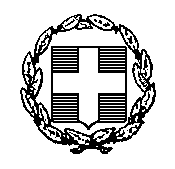 ΘΕΜΑ : «Χορήγηση άδειας Γάμου»ΑΠΟΦΑΣΗΈχοντας υπόψη:Τις διατάξεις του άρθρου 10 της Εθνικής Συλλογικής Σύμβασης Εργασίας (ΕΓΣΣΕ) των ετών 2000 και 2001Την Φ.351.5/43/67822/Δ1/05-05-2014 εγκύκλιο του ΥΠΑΙΘ που αφορά τη χορήγηση αδειών στο διδακτικό προσωπικό της εκπ/σης (ΑΔΑ:ΒΙΦΓ9-4ΘΑ)Τη με αριθμ. Φ.353.1/324/105657/Δ1 υπουργική απόφαση, που δημοσιεύτηκε στο ΦΕΚ  1340 τ.Β/16-10-2002 με θέμα «Καθορισμός των ειδικότερων καθηκόντων και αρμοδιοτήτων των Προϊσταμένων των περιφερειακών υπηρεσιών Πρωτ/θμιας και Δευτ/θμιας Εκπ/σης, των Δ/ντών και Υποδ/ντών των Σχολικών Μονάδων και των ΣΕΚ και των συλλόγων διδασκόντων, όπως τροποποιήθηκε και ισχύει με την αριθμ. Φ.353.1/26/153324/Δ1/25-9-2014Υ.Α.(ΦΕΚ αρ.2648 τ.Β΄/7-10-2014)».Την από ………….. αίτηση τ….. ενδιαφερόμεν… . Την από …………… ληξιαρχική πράξη γάμου που εκδόθηκε από …………………………………..Α π ο φ α σ ί ζ ο υ μ ε	Χορηγούμε στ… ………………………………………………………………………………., αναπληρωτή κλάδου ……………., που υπηρετεί στο…………………………, ειδική άδεια γάμου ……….. ημερ…., με αποδοχές, από ……… έως ……….                                                                                Ο/Η Δ/ντής/ντρια-Προϊστάμενος/νη                                                                                                 Σχολικής Μονάδας                                                                                                                  (Ονοματεπώνυμο-Υπογραφή)ΚΟΙΝ.:Ενδιαφερόμεν..Π.Μ.